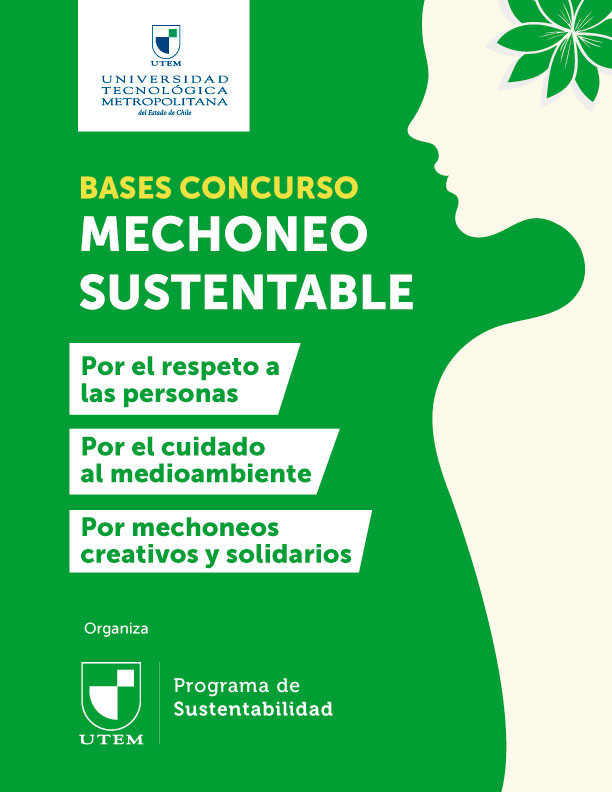 Objetivo general. Promover el respeto a las personas y la inclusión, mediante actividades de mechoneo  que no denigren al otro ni contaminen el medio ambiente.¿Quiénes pueden participar? Estudiantes UTEM de cursos superiores que organicen mechoneosSe premiarán:  los mechoneos o actividades de bienvenida a los alumnos de primer año más creativas e innovadoras, tales como:Jornadas de limpieza de playas, quebradas, ríos o similares, que incentiven y sensibilicen a los estudiantes con el medioambiente.Visitas a hogares de ancianos, niños, hospitales o similares, que fomenten la solidaridad entre los estudiantes y la sociedad.Ceremonias de bienvenida ancestrales o indígenas, que promuevan el acercamiento de los estudiantes con las culturas originariasMecanismos de obtención de dinero creativos como malabares, música en vivo, entre otros, que potencien el acercamiento de los jovenes con la cultura y el arte.Jornadas de bienvenida que reciclen el 100% de sus residuos, depositandolos en los contenedores de la UTEM.Otros de similar naturaleza.Quedarán fuera: cualquier tipo de actividad que denigre, humille, menosprecie o tenga un maltrato con los estudiantes nuevos.¿Cómo participar?   Enviando un correo a sustentable@utem.cl con fotografías o videos que den cuenta de la actividad realizada, mas una breve reseña de lo que ahí aconteció, indicando hora, lugar y fecha de la jornada.Premios.Entregaremos 30 kits sustentables a los organizadores del mechoneo ganador el día 20 de abril de 2018.  Cada Kit sustentable consiste en: Bolsas de genero ecológicas con la leyenda "cuida lo nuestro - objetivos de desarrollo sostenible"Morrales estilo mochilaBotellas de acero inoxidable con la leyenda "tomar agua nos da vida, tomar conciencia nos dará agua"Tazones metálicos con tapa  Chalecos reflectantes con la leyenda "más bici, más salud".Recepción de evidencias. Se recibirán las evidencias de los mechoneos sustentables desde el 12 de marzo  hasta el  20  de abril a las 24.00 hrs.Selección y resultado de ganadores. El jurado calificador dispondrá de 5 días hábiles para la selección de los mechoneos más creativos Jurado. El jurado calificador se conformará por: Sandra Gaete, Directora de Relaciones Estudiantiles UTEMVirginia Pérez,  Coordinadora General Comité Estudiantil Sustenta UTEM	Oscar Mercado, Director Programa de Sustentabilidad UTEM   Premiación.La entrega de los kits se realizará el día jueves 26 de abril de 2018 en las dependencias de la Universidad Tecnológica Metropolitana del Estado de Chile, lugar y horario por confirmar.Organizan y convocan:Programa de Sustentabilidad